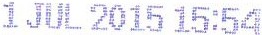 IN THE COUNTY COURT OF VICTORIA AT MELBOURNECOMMON  LAW DIVISION -  GENERAL LISTNo.   CI-14-07978BETWEENSAVANNAH MALEY	PlaintiffandOLIVER O’SHANE	DefendantDEFENCEDate of document: Filed on behalf of: Prepared By:Glover & Hawke Lawyers  Level 3,242 Queen StreetMELBOURNE, VIC. 30001 July 2015 The DefendantSolicitors Code:13286DX: 262Tel: 9600 2600      Ref: J.K.M 575996    jkm@g&h.comg:\ wp\c \ ttafe\ defcncc 150 70 1.docTHE ABOVENAMED DEFENDANT, to the Statement of Claim annexed to the Amended Writ herein, says:-He admits the allegations in paragraph 1.He admits the allegation s in paragraph 2.He  admits the allegations in paragraph  3.He does not plead lo the allegations in paragraph 4 as the same  contains  only allegations of law and does not  contain any allegation  of fact against  him.He  denies each and every allegation  in paragraph 5.He  denies each and every allegation in paragraph  6.He does not admit any of the allegations in paragraph  7.2He does not admit that he was an " occupier"  of  the  premises.  He  does  not  otherwise plead to the allegations in paragraph 8 as  the  same  contains  only allegations of  law and does not contain any other allegation of  fact against  him.He denies each and every allegation in paragraph 9.He does not admit any of  the allegations in paragraph  10.He does  not admit any of  the  allegations in paragraph 11.He does not admit any of the allegations in paragraph 12.If the Plaintiff were injured as a result of the negligence and/ or breach of duty (statutory or otherwise) with the Defendant , she was guilty of  contributory negligencePARTICULARSFailing to  keep any or any proper lookout;(b)	Placing herself in a position of  danger;(c) 		If the sleepers were defective,  dangerous  and/ or  in  need  of  replacement (Which allegations are not admitted but which are expressly denied) –failing to avoid the area in which  the same were  located;failing  to report such fact to the Defendant and/or  the managing agent of  the premises.J. K. McGIRRSERVED the 1st day of July  2015       Glover & Hawke Lawyers           Solicitors for the  Defendant